      Рег.№ __                                                                                          Экз.№ __АДАПТИРОВАННАЯ РАБОЧАЯ ПРОГРАММА УЧЕБНОЙ ДИСЦИПЛИНЫ ОП.12 ИНОСТРАННЫЙ ЯЗЫКВ СФЕРЕ ПРОФЕССИОНАЛЬНОЙ КОММУНИКАЦИИ (ВТОРОЙ НЕМЕЦКИЙ)Специальность СПО 43.02.14 Гостиничное дело2018 Адаптированная рабочая программа учебной дисциплины ОП.12 Экономика отрасли для специальности среднего профессионального образования 09.02.04 Информационные системы (по отраслям) разработана за счет часов вариативной части адаптированной образовательной программы среднего профессионального образования (программы подготовки специалистов среднего звена) по согласованию с работодателями с учетом Методических рекомендаций по разработке и реализации адаптированных образовательных программ среднего профессионального образования (Письмо Минобрнауки России от 22.04.2015 № 06-443).Организация-разработчик: Государственное бюджетное профессиональное образовательное учреждение Ростовской области «Новочеркасский колледж промышленных технологий и управления»Разработчик:Коноплева Т.Г.  преподаватель государственного бюджетного профессионального образовательного учреждения Ростовской области «Новочеркасский колледж промышленных технологий и управления»Рецензенты:Карпова Т.Г. методист государственного бюджетного профессионального образовательного учреждения Ростовской области «Новочеркасский колледж промышленных технологий и управления»_______________________________________________________________________________________________________________________________СОДЕРЖАНИЕ1. ОБЩАЯ ХАРАКТЕРИСТИКА РАБОЧЕЙ ПРОГРАММЫ                                                   УЧЕБНОЙ ДИСЦИПЛИНЫ1.1. Область применения примерной программыАдаптированная рабочая программа учебной дисциплины ОП.12 Иностранный язык в сфере профессиональных коммуникаций (второй немецкий) является частью адаптированной  образовательной программы СПО в соответствии с ФГОС СПО по специальности 43.02.14 Гостиничное дело.Основной целью обучения по данной рабочей программе является формирование ключевых компетенций в области экономики. Программа учебной дисциплины разработана с учетом особенностей организации образовательного процесса и психолого-педагогического сопровождения обучающихся инклюзивных групп, включающих инвалидов 
и лиц с ограниченными возможностями здоровья (далее – лиц с ОВЗ).Адаптированная рабочая программа учебной дисциплины ОП.12 Иностранный язык в сфере профессиональных коммуникаций (второй немецкий) отрасли может быть использована в профессиональной подготовке по профессиям укрупненной группы 43.00.00.1.2. Место дисциплины в структуре основной профессиональной образовательной программы: Учебная дисциплина ОП.12 Иностранный язык в сфере профессиональной коммуникации (второй, немецкий) относится к общепрофессиональным дисциплинам профессионального цикла.1.3. Цель и планируемые результаты освоения дисциплины:В результате освоения дисциплины обучающийся должен уметь:Общие умения- владеть иностранным языком с учетом характеристик постоянных клиентов гостиничного комплекса;-  использовать языковые средства для общения (устного и письменного) на иностранном языке на профессиональные и повседневные темы;- владеть техникой перевода текстов профессиональной направленности, а так же лексическими единицами, необходимыми для профессионального общения;- самостоятельно совершенствовать устную и письменную речь, пополнять словарный запас лексикой отобранным лексико-грамматическим минимумом, что должно выражаться в понимании устной диалогической и монологической речи в сфере профессиональной коммуникации; Аудирование:- практически пользоваться отобранным лексико-грамматическим минимумом, что должно выражаться в понимании устной диалогической и монологической речи в сфере профессиональной коммуникации; - воспринимать на слух и понимать основное содержание несложных аутентичных текстов, относящихся к различным типам речи (сообщение, рассказ), а также выделять в них значимую / запрашиваемую информацию;Чтение:- понимать основное содержание прагматических текстов по широкому и узкому профилю специальности (информационных буклетов, брошюр / проспектов), блогов / веб-сайтов; - выделять значимую / запрашиваемую информацию из прагматических текстов справочно-информационного и рекламного характера;Устная речь:- употреблять в диалогической и монологической речи наиболее употребительные и относительно простые лексико-грамматические средства в основных коммуникативных ситуациях делового общения; - дифференцировать лексику по сферам применения (бытовая, терминологическая, общенаучная, официальная и другая); - адекватно реагировать на вопросы и реплики собеседника в ситуациях профессионального общения; - начинать, вести / поддерживать и заканчивать диалог – расспрос об увиденном, прочитанном, диалог – обмен мнениями и диалог – интервью / собеседование при приёме на работу, соблюдая нормы речевого этикета, при необходимости используя стратегии восстановления сбоя в процессе коммуникации (переспрос, перефразирование и др.); - расспрашивать собеседника, задавать вопросы и отвечать на них, высказывать своё мнение, просьбу, отвечать на предложение собеседника (принятие предложения или отказ); - в монологической речи: уметь давать краткую информацию по изученной тематике, выстраивать монолог – описание и монолог – рассуждение; - применять грамматические навыки, обеспечивающие коммуникацию делового характера без искажения смысла при устном общении; Письменная речь:- иметь грамматические навыки, обеспечивающие коммуникацию делового характера без искажения смысла при письменном общении; - заполнять формуляры и бланки прагматического характера; - поддерживать контакты при помощи электронной почты (писать электронные письма делового характера); - оформлять сопроводительное письмо, резюме; - выполнять письменные проектные задания (письменное оформление презентаций, информационных буклетов, рекламных листовок и т. д.);В результате освоения дисциплины обучающийся должен знать:- необходимый лексический минимум для осуществления профессиональной деятельности с использованием иностранного языка (второго), основные грамматические явления, характерные для профессиональной речи; правила речевого этикета; - свободные и устойчивые словосочетания, фразеологические единицы, характерные для сферы профессиональной коммуникации; - основные особенности полного стиля произношения, характерные для сферы профессиональной коммуникации;- знать основные грамматические явления, характерные для профессиональной речи;В результате освоения дисциплины обучающийся осваивает элементы компетенций:Перечень общих компетенций, элементы которых формируются в рамках дисциплины.Перечень профессиональных компетенций, элементы которых формируются в рамках дисциплины2. СТРУКТУРА И СОДЕРЖАНИЕ УЧЕБНОЙ ДИСЦИПЛИНЫ2.1. Объем учебной дисциплины и виды учебной работы2.2. Тематический план и содержание учебной дисциплиныДля характеристики уровня освоения учебного материала используются следующие обозначения:1 – ознакомительный (воспроизведение информации, узнавание (распознавание), объяснение ранее изученных объектов, свойств и т.п.); 2 – репродуктивный (выполнение деятельности по образцу, инструкции или под руководством); 3 – продуктивный (самостоятельное планирование и выполнение деятельности, решение проблемных задач).3.  УСЛОВИЯ РЕАЛИЗАЦИИ ПРОГРАММЫ3.1. Материально-техническое обеспечениеРеализация программы дисциплины требует наличия учебного кабинета иностранного языка.Оборудование учебного кабинета и рабочих мест кабинета иностранного языка: - стол письменный, стол письменный, стул «Эра», шкаф офисный закрытый; -  доска магнитно- меловая, моноблок, мультимедийный проектор; принтер, сканер, внешние накопители информации; - мобильные устройства для хранения информации; интерактивная доска; аудиовизуальные средства; - программное обеспечение.  Оборудование кабинета для инвалидов и лиц с ОВЗ с нарушениями опорно-двигательного аппарата:Оборудование для видеоконференцсвязи (сервер, видеокамера, аккустич.системы)Мобильный компьютерный класс из нотбуков HPВебкамераДокумент-камераИнтерактивный комплекс (интерактивная доска IQ Board PS S100, короткофокусный проектор Benq MX806ST, ноутбук Aser ASPIRE E5-521G-88VMКомпьютер (моноблок) AIO A22 21.5" Intel Pentium CPU G3220 с предустановленной операционной системой, пакетом офисных приложений в комплектеИнтерактивная трибунаИнформационный терминал со встроенной информационной индукционной петлей с сенсорным экраномСтол с микролифтом для лиц с нарушением ОДАОборудование кабинета для инвалидов и лиц с ОВЗ с нарушениями зрения:Дисплей БрайляМашина сканирующая и читающая текстПрограмма экранного доступа с речью и поддержкой БрайляЭлектронный ручной увеличительПортативный видеоувеличительОборудование для видеоконференцсвязи (сервер, видеокамера, аккустич.системы - 4 шт.)Мобильный компьютерный класс из 12 нотбуков HPВебкамераДокумент-камераОборудование кабинета для инвалидов и лиц с ОВЗ с нарушениями слуха:Автоматизированное рабочее место ученика с нарушением слухаСтационарная информационная индукционная система для слабослышащих3.2. Информационное обеспечение обученияОсновные источники:1.Басова, Н. В. Немецкий язык для колледжей: учебник/Н. В. Басова, Т. Г. Коноплева. – М.: Кнорус, 2016. – 352 с             2.Алексеева Н.П. Гостиничное хозяйство. Hotelwesen [Электронныйресурс] : учеб. пособие / сост. Н.П. Алексеева. – 2-е изд.,стер. – М. : ФЛИНТА, 2016. – 344 с. : илл.3. Васильева, М. М. Немецкий язык: туризм и сервис [Электронный ресурс]: Учебник / М. М. Васильева, М. А. Васильева. - М.: Альфам: НИЦ Инфра-М, 2013. - 304 с. Электронные ресурсы:4. Информационный материал для изучения немецкого языка. [Электронный ресурс] -  Режим доступа: steps. com/ vocabulary/imp-burro/ - (дата обращения 20.01.2017).5. Грамматика и Лексика Информационный материал для изучения немецкого языка. [Электронный ресурс] - Режим доступа: http://www.schubert-verlag.de/aufgaben/uebungen_b1/b1_kap2_verbformen.htm – (дата обращения 20.01.2017).6. Упражнения по грамматике немецкого языка. [Электронный ресурс] - Режим доступа: http:// ospitiweb.indire. it/ ictavagnacco/deutsch/index.htm - (дата обращения 20.01.2017).7. Упражнения по фонетике немецкого языка.  [Электронный ресурс] - Режим доступа: http://www.internetpolyglot.com/italian/lesson – (дата обращения 20.01.2017).8. Иллюстрированный словарь немецкого языка. [Электронный ресурс] - Режим   доступа: http://bildwoerterbuch.pons.com/gesellschaft/stadt/ – (дата обращения 20.01.2017).9. Обучающие видеоматериалы диалоги и грамматика по немецкому языку. [Электронный ресурс] - Режим   доступа: http://www.youtube.com/watch?v=YRrvqGP2clw -– (дата обращения 20.01.2017).4. КОНТРОЛЬ И ОЦЕНКА РЕЗУЛЬТАТОВ ОСВОЕНИЯ УЧЕБНОЙ ДИСЦИПЛИНЫКонтроль и оценка результатов освоения учебной дисциплины осуществляются в процессе проведения практических занятий, выполнения заданий самостоятельной работы и по итогам промежуточной аттестации.5. ВОЗМОЖНОСТИ ИСПОЛЬЗОВАНИЯ ПРОГРАММЫ В ДРУГИХ ОБРАЗОВАТЕЛЬНЫХ ПРОГРАММАХ Рабочая программа учебной дисциплины ОП. 13 Иностранный язык в сфере профессиональной коммуникации ПООП 43.02.14 Гостиничное дело может быть использована в дополнительном профессиональном образовании, в программах повышения квалификации и переподготовки по направлениям «Гостиничное дело». 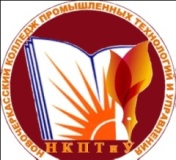 Министерство общего и профессионального образования Ростовской областиГосударственное бюджетное профессиональное образовательное учреждение Ростовской области «Новочеркасский колледж  промышленных технологий и управления»Стандарт организацииСМК СТО НКПТиУ РП       25 - 18Адаптированная рабочая программа учебной дисциплины ОП.12 «Иностранный язык в сфере профессиональной коммуникации (второй немецкий)»п        «УТВЕРЖДАЮ»     Зам. директора по УР   _______ С.И.Токин«___» _______2018 г.ОП.12 Иностранный язык в сфере профессиональной коммуникации (второй немецкий)Версия № 1РП    Введено с «__»________2018г.Рекомендована к применению в учебном процессе  методическим советом НКПТиУМинистерство общего и профессионального образования Ростовской областиГосударственное бюджетное профессиональное образовательное учреждение Ростовской области «Новочеркасский колледж  промышленных технологий и управления»Стандарт организацииСМК СТО НКПТиУ РП    25 - 18Адаптированная рабочая программа учебной дисциплины ОП.12 «Иностранный язык в сфере профессиональной коммуникации (второй немецкий)»пОдобрено  на заседании цикловой комиссии общеобразовательных дисциплин и иностранных языковПРОТОКОЛ №_____________От «_____»___________2018г.Председатель_______________В.Н.Деркач1. ОБЩАЯ ХАРАКТЕРИСТИКА АДАПТИРОВАННОЙРРАБОЧЕЙ ПРОГРАММЫ УЧЕБНОЙ ДИСЦИПЛИНЫ42.  СТРУКТУРА И СОДЕРЖАНИЕ УЧЕБНОЙ ДИСЦИПЛИНЫ83. УСЛОВИЯ РЕАЛИЗАЦИИ ПРОГРАММЫ 314. КОНТРОЛЬ И ОЦЕНКА РЕЗУЛЬТАТОВ ОСВОЕНИЯ УЧЕБНОЙ ДИСЦИПЛИНЫ325. ВОЗМОЖНОСТИ ИСПОЛЬЗОВАНИЯ ДАННОЙ ПРОГРАММЫ ДЛЯ ДРУГИХ ОБРАЗОВАТЕЛЬНЫХ ПРОГРАММ35КодНаименование общих компетенцийОК 01Выбирать способы решения профессиональной деятельности применительно к различным контекстам.ОК 02Осуществлять поиск, анализ и интерпретацию информации, необходимой для выполнения задач профессиональной деятельности. ОК 03 Планировать и реализовывать собственное личностное и профессиональное развитие.ОК 04Работать в коллективе и команде, эффективно взаимодействовать с коллегами, руководством, клиентами.ОК 05Осуществлять устную и письменную коммуникацию на государственном языке с учётом особенностей социального и культурного контекста.ОК 06Проявлять гражданско-патриотическую позицию, демонстрировать осознанное поведение на основе традиционных общечеловеческих ценностей.ОК 07Содействовать сохранению окружающей среды, ресурсосбережению, эффективно действовать в чрезвычайных ситуациях.ОК 08Использовать средства физической культуры для сохранения и укрепления здоровья в процессе профессиональной деятельности и поддержания необходимого уровня физической подготовленности.ОК 09Использовать информационные технологии в профессиональной деятельности.ОК 10Пользоваться профессиональной документацией на государственном и иностранном языках.ОК 11Планировать предпринимательскую деятельность в профессиональной сфере.КодНаименование профессиональных компетенцийВД 1.Организация и контроль текущей деятельности работников службы приема и размещенияПК 1.1. Планировать потребности службы приема и размещения в материальных ресурсах и персонале ПК 1.2. Организовывать деятельность сотрудников службы приема и размещения в соответствии с текущими планами и стандартами гостиницы ВД 2.Организация и контроль текущей деятельности работников службы питанияПК 2.1. Планировать потребности службы питания в материальных ресурсах и персонале ПК 2.2. Организовывать деятельность сотрудников службы питания в соответствии с текущими планами и стандартами гостиницы ВД 3.Организация и контроль текущей деятельности работников службы обслуживания и эксплуатации номерного фондаПК 3.1. Планировать потребности службы обслуживания и эксплуатации номерного фонда в материальных ресурсах и персонале ПК 3.2. Организовывать деятельность сотрудников службы обслуживания и эксплуатации номерного фонда в соответствии с текущими планами и стандартами гостиницы ВД 4.Организация и контроль текущей деятельности работников службы бронирования и продажПК 4.1. Планировать потребности службы бронирования и продаж в материальных ресурсах и персонале ПК 4.2. Организовывать деятельность сотрудников службы бронирования и продаж в соответствии с текущими планами и стандартами гостиницы Вид учебной работыОбъем часовСуммарная учебная нагрузка во взаимодействии с преподавателем154Самостоятельная работа36Объем программы190в том числе:в том числе:практические занятия 154курсовая работа (проект)-контрольная работа-Промежуточная аттестация проводится в форме дифференцированного зачетаПромежуточная аттестация проводится в форме дифференцированного зачетаНаименование разделов и темСодержание учебного материала и формы организации деятельности обучающихсяСодержание учебного материала и формы организации деятельности обучающихсяУровень освоенияОбъем часовКоды компетенций, формированию которых способствует элемент программы122234Раздел 1.  Введение в специальностьРаздел 1.  Введение в специальностьРаздел 1.  Введение в специальностьРаздел 1.  Введение в специальностьРаздел 1.  Введение в специальностьРаздел 1.  Введение в специальностьТема 1.1 Введение в гостиничное делоСодержание учебного материала Содержание учебного материала 10ОК 01, ОК 03, ОК 05, ОК 09Тема 1.1 Введение в гостиничное делоЛексический материал по темам - Иностранный язык как средство профессионального общения;- Концепция гостиничного дела;- Из истории возникновения гостиниц;-  Виды отелей и гостиниц;- Национальные и международные  классификации гостиниц.Лексический материал по темам - Иностранный язык как средство профессионального общения;- Концепция гостиничного дела;- Из истории возникновения гостиниц;-  Виды отелей и гостиниц;- Национальные и международные  классификации гостиниц.2,310ОК 01, ОК 03, ОК 05, ОК 09Тема 1.1 Введение в гостиничное делоГрамматический материал: временные формы действительного залога Präsens, Präterit, Haben, sein (Präsens, Präterit)Грамматический материал: временные формы действительного залога Präsens, Präterit, Haben, sein (Präsens, Präterit)210ОК 01, ОК 03, ОК 05, ОК 09Тема 1.1 Введение в гостиничное делоТематика практических занятий Тематика практических занятий Тематика практических занятий 8ОК 01, ОК 03, ОК 05, ОК 09Тема 1.1 Введение в гостиничное делоПрактическое занятие № 1. Лексика: Иностранный язык как средство профессионального общения; (Чтение текстов с извлечением полной информации (изучающее чтение)Грамматика- Спряжение глаголов Haben, sein (Präsens, Präterit)Практическое занятие № 1. Лексика: Иностранный язык как средство профессионального общения; (Чтение текстов с извлечением полной информации (изучающее чтение)Грамматика- Спряжение глаголов Haben, sein (Präsens, Präterit)Практическое занятие № 1. Лексика: Иностранный язык как средство профессионального общения; (Чтение текстов с извлечением полной информации (изучающее чтение)Грамматика- Спряжение глаголов Haben, sein (Präsens, Präterit)2ОК 01, ОК 03, ОК 05, ОК 09Тема 1.1 Введение в гостиничное делоПрактическое занятие № 2. Лексика: - Концепция гостиничного дела. Из истории возникновения гостиниц. Чтение и перевод. Работа со словарем. Устная речьГрамматика- Спряжение глаголов Haben, sein (Präsens, Präterit)Практическое занятие № 2. Лексика: - Концепция гостиничного дела. Из истории возникновения гостиниц. Чтение и перевод. Работа со словарем. Устная речьГрамматика- Спряжение глаголов Haben, sein (Präsens, Präterit)Практическое занятие № 2. Лексика: - Концепция гостиничного дела. Из истории возникновения гостиниц. Чтение и перевод. Работа со словарем. Устная речьГрамматика- Спряжение глаголов Haben, sein (Präsens, Präterit)2ОК 01, ОК 03, ОК 05, ОК 09Тема 1.1 Введение в гостиничное делоПрактическое занятие №.3. Лексика: - Виды отелей и гостиниц. Практическая работа 1. Контроль чтения и перевода текста.Грамматика- Времена Active  Präsens, Präterit, FuturumПрактическое занятие №.3. Лексика: - Виды отелей и гостиниц. Практическая работа 1. Контроль чтения и перевода текста.Грамматика- Времена Active  Präsens, Präterit, FuturumПрактическое занятие №.3. Лексика: - Виды отелей и гостиниц. Практическая работа 1. Контроль чтения и перевода текста.Грамматика- Времена Active  Präsens, Präterit, Futurum2ОК 01, ОК 03, ОК 05, ОК 09Тема 1.1 Введение в гостиничное делоПрактическое занятие № 4. Лексика: - Национальные и международные  классификации гостиниц.Грамматика - Времена Active  Perfekt, Plusquamperfekt, FuturumПрактическая работа 2. Контроль знаний грамматического материала в письменной формеПрактическое занятие № 4. Лексика: - Национальные и международные  классификации гостиниц.Грамматика - Времена Active  Perfekt, Plusquamperfekt, FuturumПрактическая работа 2. Контроль знаний грамматического материала в письменной формеПрактическое занятие № 4. Лексика: - Национальные и международные  классификации гостиниц.Грамматика - Времена Active  Perfekt, Plusquamperfekt, FuturumПрактическая работа 2. Контроль знаний грамматического материала в письменной форме2ОК 01, ОК 03, ОК 05, ОК 09Тема 1.1 Введение в гостиничное делоСамостоятельная работа обучающихсяСамостоятельная работа обучающихсяСамостоятельная работа обучающихсяТема 1.1 Введение в гостиничное делоСамостоятельная работа № 1. Написать сочинение «Иностранный язык в моей профессии»Самостоятельная работа № 1. Написать сочинение «Иностранный язык в моей профессии»Самостоятельная работа № 1. Написать сочинение «Иностранный язык в моей профессии»2Тема 1.2Профессии гостиничного сервисаСодержание учебного материалаСодержание учебного материала10ОК 01 – 11ПК 2.1, ПК 1.2 ПК 3.1 ПК 4.1Тема 1.2Профессии гостиничного сервисаЛексический материал по темам Профессии гостиничного сервиса. Личностные качества специалиста Карьерный рост. Собеседование. РезюмеЛексический материал по темам Профессии гостиничного сервиса. Личностные качества специалиста Карьерный рост. Собеседование. Резюме2,310ОК 01 – 11ПК 2.1, ПК 1.2 ПК 3.1 ПК 4.1Тема 1.2Профессии гостиничного сервисаГрамматический материал: - имя прилагательное, степени сравнения прилагательных; - образование существительных обозначающих профессиюГрамматический материал: - имя прилагательное, степени сравнения прилагательных; - образование существительных обозначающих профессию210ОК 01 – 11ПК 2.1, ПК 1.2 ПК 3.1 ПК 4.1Тема 1.2Профессии гостиничного сервисаТематика практических занятий Тематика практических занятий Тематика практических занятий 8ОК 01 – 11ПК 2.1, ПК 1.2 ПК 3.1 ПК 4.1Тема 1.2Профессии гостиничного сервиса Практическое занятие № 5.Лексика:  - Профессии гостиничного сервисаЧтение текстов с извлечением полной информации (изучающее чтение).Грамматика- образование существительных обозначающих профессию- Повторение времен действительного залога Практическое занятие № 5.Лексика:  - Профессии гостиничного сервисаЧтение текстов с извлечением полной информации (изучающее чтение).Грамматика- образование существительных обозначающих профессию- Повторение времен действительного залога Практическое занятие № 5.Лексика:  - Профессии гостиничного сервисаЧтение текстов с извлечением полной информации (изучающее чтение).Грамматика- образование существительных обозначающих профессию- Повторение времен действительного залога2ОК 01 – 11ПК 2.1, ПК 1.2 ПК 3.1 ПК 4.1Тема 1.2Профессии гостиничного сервиса Практическое занятие № 6.Лексика: -  Личностные качества специалиста, необходимые для овладения профессией.  Практика устной речи Практическая работа №3. Контроль устной речиГрамматика- Суффиксы прилагательных- Степени сравнения имен прилагательных и наречий Практическое занятие № 6.Лексика: -  Личностные качества специалиста, необходимые для овладения профессией.  Практика устной речи Практическая работа №3. Контроль устной речиГрамматика- Суффиксы прилагательных- Степени сравнения имен прилагательных и наречий Практическое занятие № 6.Лексика: -  Личностные качества специалиста, необходимые для овладения профессией.  Практика устной речи Практическая работа №3. Контроль устной речиГрамматика- Суффиксы прилагательных- Степени сравнения имен прилагательных и наречий2ОК 01 – 11ПК 2.1, ПК 1.2 ПК 3.1 ПК 4.1Тема 1.2Профессии гостиничного сервиса Практическое занятие № 7.Лексика: - Собеседование.  Заполнение анкеты. Практическая работа №4. Контроль самостоятельной работы студентов в письменной форме: составление резюмеГрамматика- Грамматический тренинг Практическое занятие № 7.Лексика: - Собеседование.  Заполнение анкеты. Практическая работа №4. Контроль самостоятельной работы студентов в письменной форме: составление резюмеГрамматика- Грамматический тренинг Практическое занятие № 7.Лексика: - Собеседование.  Заполнение анкеты. Практическая работа №4. Контроль самостоятельной работы студентов в письменной форме: составление резюмеГрамматика- Грамматический тренинг2ОК 01 – 11ПК 2.1, ПК 1.2 ПК 3.1 ПК 4.1Тема 1.2Профессии гостиничного сервиса Практическое занятие № 8.Лексика: Обобщение лексико - грамматического материала темКонтрольная работа №1 Практическое занятие № 8.Лексика: Обобщение лексико - грамматического материала темКонтрольная работа №1 Практическое занятие № 8.Лексика: Обобщение лексико - грамматического материала темКонтрольная работа №12ОК 01 – 11ПК 2.1, ПК 1.2 ПК 3.1 ПК 4.1Тема 1.2Профессии гостиничного сервисаСамостоятельная работа обучающихсяСамостоятельная работа обучающихсяСамостоятельная работа обучающихсяТема 1.2Профессии гостиничного сервисаСамостоятельная работа № 2. - Составить глоссарий по теме «Профессии»,-  составить резюмеСамостоятельная работа № 2. - Составить глоссарий по теме «Профессии»,-  составить резюмеСамостоятельная работа № 2. - Составить глоссарий по теме «Профессии»,-  составить резюме2Раздел 2. География туризма России и ГерманииРаздел 2. География туризма России и ГерманииРаздел 2. География туризма России и ГерманииРаздел 2. География туризма России и ГерманииРаздел 2. География туризма России и ГерманииРаздел 2. География туризма России и ГерманииТема 2. 1. География туризма России. Содержание учебного материала Содержание учебного материала 9ОК 01-11ПК 1.1, ПК 1.2, ПК 2.1 , ПК 3.1 ПК 4.1Тема 2. 1. География туризма России. Лексический материал по темам - Погода, - времена годаЛексический материал по темам - Погода, - времена года2,39ОК 01-11ПК 1.1, ПК 1.2, ПК 2.1 , ПК 3.1 ПК 4.1Тема 2. 1. География туризма России. Грамматический материал:- инфинитив, - инфинитивные группы и оборотыГрамматический материал:- инфинитив, - инфинитивные группы и обороты2,39ОК 01-11ПК 1.1, ПК 1.2, ПК 2.1 , ПК 3.1 ПК 4.1Тема 2. 1. География туризма России. Тематика практических занятий Тематика практических занятий Тематика практических занятий 8ОК 01-11ПК 1.1, ПК 1.2, ПК 2.1 , ПК 3.1 ПК 4.1Тема 2. 1. География туризма России. Практическое занятие № 9. Лексика: Погода, времена годаОписание погоды в различные времена года в России ГрамматикаЗависимый инфинитив с  zu  и без zuПрактическое занятие № 9. Лексика: Погода, времена годаОписание погоды в различные времена года в России ГрамматикаЗависимый инфинитив с  zu  и без zuПрактическое занятие № 9. Лексика: Погода, времена годаОписание погоды в различные времена года в России ГрамматикаЗависимый инфинитив с  zu  и без zu2ОК 01-11ПК 1.1, ПК 1.2, ПК 2.1 , ПК 3.1 ПК 4.1Тема 2. 1. География туризма России. Практическое занятие № 10.Лексика:  - Климатические зоны и туристические центры РоссииЧтение текстов с извлечением полной информации (изучающее чтение)Грамматика- Зависимый инфинитив с  zu  и без zu. ТренингПрактическое занятие № 10.Лексика:  - Климатические зоны и туристические центры РоссииЧтение текстов с извлечением полной информации (изучающее чтение)Грамматика- Зависимый инфинитив с  zu  и без zu. ТренингПрактическое занятие № 10.Лексика:  - Климатические зоны и туристические центры РоссииЧтение текстов с извлечением полной информации (изучающее чтение)Грамматика- Зависимый инфинитив с  zu  и без zu. Тренинг2ОК 01-11ПК 1.1, ПК 1.2, ПК 2.1 , ПК 3.1 ПК 4.1Тема 2. 1. География туризма России. Практическое занятие № 11.Лексика: - Туристические маршруты Ростовской области. Чтение и перевод текста.Грамматика- Инфинитивные оборотыПрактическое занятие № 11.Лексика: - Туристические маршруты Ростовской области. Чтение и перевод текста.Грамматика- Инфинитивные оборотыПрактическое занятие № 11.Лексика: - Туристические маршруты Ростовской области. Чтение и перевод текста.Грамматика- Инфинитивные обороты2Тема 2. 1. География туризма России. Практическое занятие № 12. Лексика:- Новочеркасск-столица Донского казачества. Составление рассказа.ГрамматикаИнфинитивные обороты Практическая работа №5. Контроль знаний грамматического материалаПрактическое занятие № 12. Лексика:- Новочеркасск-столица Донского казачества. Составление рассказа.ГрамматикаИнфинитивные обороты Практическая работа №5. Контроль знаний грамматического материалаПрактическое занятие № 12. Лексика:- Новочеркасск-столица Донского казачества. Составление рассказа.ГрамматикаИнфинитивные обороты Практическая работа №5. Контроль знаний грамматического материала2Тема 2. 1. География туризма России. Самостоятельная работа обучающихсяСамостоятельная работа обучающихсяСамостоятельная работа обучающихсяТема 2. 1. География туризма России. Самостоятельная работа № 3. Подготовить презентацию «Туристические центры России»Самостоятельная работа № 3. Подготовить презентацию «Туристические центры России»Самостоятельная работа № 3. Подготовить презентацию «Туристические центры России»1Тема 2.2География туризма Германии Содержание учебного материалаСодержание учебного материала5Тема 2.2География туризма Германии Лексический материал по темам - Климат и погода, туризм в Германии Грамматический материал- предлоги места и направления,Лексический материал по темам - Климат и погода, туризм в Германии Грамматический материал- предлоги места и направления,2,35Тема 2.2География туризма Германии Тематика практических занятий Тематика практических занятий Тематика практических занятий 4Тема 2.2География туризма Германии Практическое занятие № 13. Лексика:- Погода, времена годаОписание погоды в различные времена года в ГерманииГрамматика- предлоги местаПрактическое занятие № 13. Лексика:- Погода, времена годаОписание погоды в различные времена года в ГерманииГрамматика- предлоги местаПрактическое занятие № 13. Лексика:- Погода, времена годаОписание погоды в различные времена года в ГерманииГрамматика- предлоги места2Тема 2.2География туризма Германии Практическое занятие № 14. Лексика: - Климатические зоны и туристические центры ГерманииЧтение текстов с извлечением полной информации (изучающее чтение) Практическая работа №6. Контроль чтения и понимания текста.Грамматический материал- предлоги  направленияПрактическое занятие № 14. Лексика: - Климатические зоны и туристические центры ГерманииЧтение текстов с извлечением полной информации (изучающее чтение) Практическая работа №6. Контроль чтения и понимания текста.Грамматический материал- предлоги  направленияПрактическое занятие № 14. Лексика: - Климатические зоны и туристические центры ГерманииЧтение текстов с извлечением полной информации (изучающее чтение) Практическая работа №6. Контроль чтения и понимания текста.Грамматический материал- предлоги  направления2Тема 2.2География туризма Германии Самостоятельная работа обучающихсяСамостоятельная работа обучающихсяСамостоятельная работа обучающихсяТема 2.2География туризма Германии Самостоятельная работа № 4. Подготовить презентацию «Новочеркасск – столица Донского казачества»Самостоятельная работа № 4. Подготовить презентацию «Новочеркасск – столица Донского казачества»Самостоятельная работа № 4. Подготовить презентацию «Новочеркасск – столица Донского казачества»1Раздел 3.    Организация работы  гостиницРаздел 3.    Организация работы  гостиницРаздел 3.    Организация работы  гостиницРаздел 3.    Организация работы  гостиницРаздел 3.    Организация работы  гостиницРаздел 3.    Организация работы  гостиницТема 3.1Организация работы службы приема и размещения Содержание учебного материала Содержание учебного материала 8ОК 01-11ПК 1.1 ПК 1.2Тема 3.1Организация работы службы приема и размещения Лексический материал: - служба приема и размещения, - персонал, должностные обязанности, - техника безопасности, правила и рекомендации, касающиеся безопасности гостя;Грамматический материал: Времена глаголов страдательного  залога.Лексический материал: - служба приема и размещения, - персонал, должностные обязанности, - техника безопасности, правила и рекомендации, касающиеся безопасности гостя;Грамматический материал: Времена глаголов страдательного  залога.2,38ОК 01-11ПК 1.1 ПК 1.2Тема 3.1Организация работы службы приема и размещения Тематика практических занятий Тематика практических занятий Тематика практических занятий 6ОК 01-11ПК 1.1 ПК 1.2Тема 3.1Организация работы службы приема и размещения Практическое занятие № 15. Лексика: - Персонал. Работа персоналаПоиск информации по теме для составления рассказаГрамматика- Präsens, Präterit, Futurum  PassivПрактическое занятие № 15. Лексика: - Персонал. Работа персоналаПоиск информации по теме для составления рассказаГрамматика- Präsens, Präterit, Futurum  PassivПрактическое занятие № 15. Лексика: - Персонал. Работа персоналаПоиск информации по теме для составления рассказаГрамматика- Präsens, Präterit, Futurum  Passiv2ОК 01-11ПК 1.1 ПК 1.2Тема 3.1Организация работы службы приема и размещения Практическое занятие № 16. Лексика: - Техника безопасности. Чтение текстов с извлечением нужной или интересующей информации (поисковое чтение). Практическая работа №7. Контроль чтения и перевода, работы со словаремГрамматика- Perfekt, Plusquamperfekt PassivПрактическое занятие № 16. Лексика: - Техника безопасности. Чтение текстов с извлечением нужной или интересующей информации (поисковое чтение). Практическая работа №7. Контроль чтения и перевода, работы со словаремГрамматика- Perfekt, Plusquamperfekt PassivПрактическое занятие № 16. Лексика: - Техника безопасности. Чтение текстов с извлечением нужной или интересующей информации (поисковое чтение). Практическая работа №7. Контроль чтения и перевода, работы со словаремГрамматика- Perfekt, Plusquamperfekt Passiv2ОК 01-11ПК 1.1 ПК 1.2Тема 3.1Организация работы службы приема и размещения Практическое занятие № 17. Лексика- Организация рабочего местаГрамматика- Грамматический тренинг по теме Пассив. Практическая работа №8. Контроль  знаний грамматического материала в письменной форме.Практическое занятие № 17. Лексика- Организация рабочего местаГрамматика- Грамматический тренинг по теме Пассив. Практическая работа №8. Контроль  знаний грамматического материала в письменной форме.Практическое занятие № 17. Лексика- Организация рабочего местаГрамматика- Грамматический тренинг по теме Пассив. Практическая работа №8. Контроль  знаний грамматического материала в письменной форме.2ОК 01-11ПК 1.1 ПК 1.2Тема 3.1Организация работы службы приема и размещения Самостоятельная работа обучающихсяСамостоятельная работа обучающихсяСамостоятельная работа обучающихсяТема 3.1Организация работы службы приема и размещения Самостоятельная работа № 5. Составить инструкцию по технике безопасностиСамостоятельная работа № 5. Составить инструкцию по технике безопасностиСамостоятельная работа № 5. Составить инструкцию по технике безопасности2Тема 3.2Встреча и размещение гостейСодержание учебного материала Содержание учебного материала 14ОК 01-11ПК 1.1 ПК 1.2ПК 4.1 ПК 4.2Тема 3.2Встреча и размещение гостейЛексический материал по темам - Приветствие гостей в гостинице;- запрос информации и регистрация;- Услуги, предлагаемые гостиничными предприятиями.- Регистрация в гостинице.- Этикет делового общения (формы извинения и отказа)(Речевые клише. Практика устной речи: встреча гостей, прощание; приглашение, выражение благодарности; заполнение карты гостя; разговор по телефону с гостем; исполнение запросов гостей)Грамматический материал- количественные и порядковые числительные, дроби, даты;- наречия.Лексический материал по темам - Приветствие гостей в гостинице;- запрос информации и регистрация;- Услуги, предлагаемые гостиничными предприятиями.- Регистрация в гостинице.- Этикет делового общения (формы извинения и отказа)(Речевые клише. Практика устной речи: встреча гостей, прощание; приглашение, выражение благодарности; заполнение карты гостя; разговор по телефону с гостем; исполнение запросов гостей)Грамматический материал- количественные и порядковые числительные, дроби, даты;- наречия.2,314ОК 01-11ПК 1.1 ПК 1.2ПК 4.1 ПК 4.2Тема 3.2Встреча и размещение гостейТематика практических занятий Тематика практических занятий Тематика практических занятий 12ОК 01-11ПК 1.1 ПК 1.2ПК 4.1 ПК 4.2Тема 3.2Встреча и размещение гостейПрактическое занятие № 18. Лексика:- Приветствие  и регистрация гостей в гостинице;ГрамматикаКоличественные числительные; даты.Практическое занятие № 18. Лексика:- Приветствие  и регистрация гостей в гостинице;ГрамматикаКоличественные числительные; даты.Практическое занятие № 18. Лексика:- Приветствие  и регистрация гостей в гостинице;ГрамматикаКоличественные числительные; даты.2ОК 01-11ПК 1.1 ПК 1.2ПК 4.1 ПК 4.2Тема 3.2Встреча и размещение гостейПрактическое занятие № 19. Лексика:- Прием и размещение гостей;ГрамматикаПорядковые числительныеПрактическое занятие № 19. Лексика:- Прием и размещение гостей;ГрамматикаПорядковые числительныеПрактическое занятие № 19. Лексика:- Прием и размещение гостей;ГрамматикаПорядковые числительные2ОК 01-11ПК 1.1 ПК 1.2ПК 4.1 ПК 4.2Тема 3.2Встреча и размещение гостейПрактическое занятие № 20.Лексика:  Заполнение карты гостя; разговор по телефону с гостемГрамматика- Время, дробиПрактическое занятие № 20.Лексика:  Заполнение карты гостя; разговор по телефону с гостемГрамматика- Время, дробиПрактическое занятие № 20.Лексика:  Заполнение карты гостя; разговор по телефону с гостемГрамматика- Время, дроби2ОК 01-11ПК 1.1 ПК 1.2ПК 4.1 ПК 4.2Тема 3.2Встреча и размещение гостейПрактическое занятие № 21.Лексика:  -Исполнение запросов гостей: предоставление парковочного места. Аудирование. Диалоги.        Практическая работа №9. Контроль устной диалогической речиГрамматика- НаречиеПрактическое занятие № 21.Лексика:  -Исполнение запросов гостей: предоставление парковочного места. Аудирование. Диалоги.        Практическая работа №9. Контроль устной диалогической речиГрамматика- НаречиеПрактическое занятие № 21.Лексика:  -Исполнение запросов гостей: предоставление парковочного места. Аудирование. Диалоги.        Практическая работа №9. Контроль устной диалогической речиГрамматика- Наречие2ОК 01-11ПК 1.1 ПК 1.2ПК 4.1 ПК 4.2Тема 3.2Встреча и размещение гостейПрактическое занятие № 22. Лексика: - Багаж. Помощь в доставке багажа до номера.Аудирование и инсценировка диалоговГрамматикаГрамматический тренингПрактическое занятие № 22. Лексика: - Багаж. Помощь в доставке багажа до номера.Аудирование и инсценировка диалоговГрамматикаГрамматический тренингПрактическое занятие № 22. Лексика: - Багаж. Помощь в доставке багажа до номера.Аудирование и инсценировка диалоговГрамматикаГрамматический тренинг2ОК 01-11ПК 1.1 ПК 1.2ПК 4.1 ПК 4.2Тема 3.2Встреча и размещение гостейПрактическое занятие № 23. Лексика: - Сопровождение гостя до номера, ориентация в гостиницеГрамматикаОбобщение грамматического материалаКонтрольная работа №2Практическое занятие № 23. Лексика: - Сопровождение гостя до номера, ориентация в гостиницеГрамматикаОбобщение грамматического материалаКонтрольная работа №2Практическое занятие № 23. Лексика: - Сопровождение гостя до номера, ориентация в гостиницеГрамматикаОбобщение грамматического материалаКонтрольная работа №22ОК 01-11ПК 1.1 ПК 1.2ПК 4.1 ПК 4.2Тема 3.2Встреча и размещение гостейСамостоятельная работа обучающихсяСамостоятельная работа обучающихсяСамостоятельная работа обучающихсяТема 3.2Встреча и размещение гостейСамостоятельная работа № 6.- Составление анкеты для клиента Самостоятельная работа № 6.- Составление анкеты для клиента Самостоятельная работа № 6.- Составление анкеты для клиента 2Тема 3.3 Телефонный этикет. Службы сервиса.Содержание учебного материала Содержание учебного материала ОК 01-11ПК 1.1 ПК 1.2ПК 2.1 ПК 2.2ПК 3.1 ПК 3.2ПК 4.1 ПК 4.2Тема 3.3 Телефонный этикет. Службы сервиса.Лексический материал по темам  - Резервирование номера по телефону, - информация об услугах по телефону,- предоставление услуг,-  заказ по телефонуГрамматический материал- Модальные глаголы- Личные местоимения- Притяжательные местоименияЛексический материал по темам  - Резервирование номера по телефону, - информация об услугах по телефону,- предоставление услуг,-  заказ по телефонуГрамматический материал- Модальные глаголы- Личные местоимения- Притяжательные местоимения2,312ОК 01-11ПК 1.1 ПК 1.2ПК 2.1 ПК 2.2ПК 3.1 ПК 3.2ПК 4.1 ПК 4.2Тема 3.3 Телефонный этикет. Службы сервиса.Тематика практических занятийТематика практических занятийТематика практических занятий10ОК 01-11ПК 1.1 ПК 1.2ПК 2.1 ПК 2.2ПК 3.1 ПК 3.2ПК 4.1 ПК 4.2Тема 3.3 Телефонный этикет. Службы сервиса.Практическое занятие № 24.Лексика:  Резервирование номера по телефону. Симуляционная играГрамматика- личные местоименияПрактическое занятие № 24.Лексика:  Резервирование номера по телефону. Симуляционная играГрамматика- личные местоименияПрактическое занятие № 24.Лексика:  Резервирование номера по телефону. Симуляционная играГрамматика- личные местоимения2ОК 01-11ПК 1.1 ПК 1.2ПК 2.1 ПК 2.2ПК 3.1 ПК 3.2ПК 4.1 ПК 4.2Тема 3.3 Телефонный этикет. Службы сервиса.Практическое занятие № 25. Лексика- информация об услугах по телефону,ГрамматикаПритяжательные местоименияПрактическое занятие № 25. Лексика- информация об услугах по телефону,ГрамматикаПритяжательные местоименияПрактическое занятие № 25. Лексика- информация об услугах по телефону,ГрамматикаПритяжательные местоимения2ОК 01-11ПК 1.1 ПК 1.2ПК 2.1 ПК 2.2ПК 3.1 ПК 3.2ПК 4.1 ПК 4.2Тема 3.3 Телефонный этикет. Службы сервиса.Практическое занятие № 26Лексика:- предоставление услуг. Сделать заказ по телефону. Практическая работа № 10. Контроль устной диалогической речи. ГрамматикаГрамматический тренингПрактическое занятие № 26Лексика:- предоставление услуг. Сделать заказ по телефону. Практическая работа № 10. Контроль устной диалогической речи. ГрамматикаГрамматический тренингПрактическое занятие № 26Лексика:- предоставление услуг. Сделать заказ по телефону. Практическая работа № 10. Контроль устной диалогической речи. ГрамматикаГрамматический тренинг2ОК 01-11ПК 1.1 ПК 1.2ПК 2.1 ПК 2.2ПК 3.1 ПК 3.2ПК 4.1 ПК 4.2Тема 3.3 Телефонный этикет. Службы сервиса.Практическое занятие № 27. Лексика: Речевой этикет при телефонном разговореРечевые клише, составление диалогов. Работа с видеоматериаламиГрамматикаВыполнение упражнений по темеПрактическое занятие № 27. Лексика: Речевой этикет при телефонном разговореРечевые клише, составление диалогов. Работа с видеоматериаламиГрамматикаВыполнение упражнений по темеПрактическое занятие № 27. Лексика: Речевой этикет при телефонном разговореРечевые клише, составление диалогов. Работа с видеоматериаламиГрамматикаВыполнение упражнений по теме2ОК 01-11ПК 1.1 ПК 1.2ПК 2.1 ПК 2.2ПК 3.1 ПК 3.2ПК 4.1 ПК 4.2Тема 3.3 Телефонный этикет. Службы сервиса.Практическое занятие № 28.Лексика:  Устная речь. Составление диалогов по теме с использованием разговорных клише и лексики по теме ГрамматикаПрименение на практике ранее изученного материала.Практическое занятие № 28.Лексика:  Устная речь. Составление диалогов по теме с использованием разговорных клише и лексики по теме ГрамматикаПрименение на практике ранее изученного материала.Практическое занятие № 28.Лексика:  Устная речь. Составление диалогов по теме с использованием разговорных клише и лексики по теме ГрамматикаПрименение на практике ранее изученного материала.2ОК 01-11ПК 1.1 ПК 1.2ПК 2.1 ПК 2.2ПК 3.1 ПК 3.2ПК 4.1 ПК 4.2Тема 3.3 Телефонный этикет. Службы сервиса.Самостоятельная работа обучающихсяСамостоятельная работа обучающихсяСамостоятельная работа обучающихсяТема 3.3 Телефонный этикет. Службы сервиса.Самостоятельная работа №7.-  составить и инсценировать диалог по темеСамостоятельная работа №7.-  составить и инсценировать диалог по темеСамостоятельная работа №7.-  составить и инсценировать диалог по теме2Тема 3.4 Виды услуг гостиницыСодержание учебного материала Содержание учебного материала 19ОК 01-11ПК 1.1 ПК 1.2ПК 2.1 ПК 2.2ПК 3.1 ПК 3.2ПК 4.1 ПК 4.2Тема 3.4 Виды услуг гостиницыЛексический материал по темам - патронаж детей;- письма и факсы;- место для спорта;- место для парковки;- зал для конференций и т.д. (предоставление услуг отеля и их тарифы обмен валюты и операции с соответствующей комиссией; предварительный заказ по телефону; историческая, культурная и туристическая информация)Грамматический материалПрименение на практике ранее изученного материалаЛексический материал по темам - патронаж детей;- письма и факсы;- место для спорта;- место для парковки;- зал для конференций и т.д. (предоставление услуг отеля и их тарифы обмен валюты и операции с соответствующей комиссией; предварительный заказ по телефону; историческая, культурная и туристическая информация)Грамматический материалПрименение на практике ранее изученного материала2.319ОК 01-11ПК 1.1 ПК 1.2ПК 2.1 ПК 2.2ПК 3.1 ПК 3.2ПК 4.1 ПК 4.2Тема 3.4 Виды услуг гостиницы19ОК 01-11ПК 1.1 ПК 1.2ПК 2.1 ПК 2.2ПК 3.1 ПК 3.2ПК 4.1 ПК 4.2Тема 3.4 Виды услуг гостиницыТематика практических занятий Тематика практических занятий Тематика практических занятий 16ОК 01-11ПК 1.1 ПК 1.2ПК 2.1 ПК 2.2ПК 3.1 ПК 3.2ПК 4.1 ПК 4.2Тема 3.4 Виды услуг гостиницыПрактическое занятие № 29.Лексика:  Предоставление услуг отеля и их тарифы Чтение и анализ аутентичных материалов.ГрамматикаСложносочиненное предложение и его союзы.Практическое занятие № 29.Лексика:  Предоставление услуг отеля и их тарифы Чтение и анализ аутентичных материалов.ГрамматикаСложносочиненное предложение и его союзы.Практическое занятие № 29.Лексика:  Предоставление услуг отеля и их тарифы Чтение и анализ аутентичных материалов.ГрамматикаСложносочиненное предложение и его союзы.2ОК 01-11ПК 1.1 ПК 1.2ПК 2.1 ПК 2.2ПК 3.1 ПК 3.2ПК 4.1 ПК 4.2Тема 3.4 Виды услуг гостиницыПрактическое занятие № 30. Лексика: Обмен валюты и операции с соответствующей комиссиейАудирование и составление диалоговГрамматикаПарные союзы.Практическое занятие № 30. Лексика: Обмен валюты и операции с соответствующей комиссиейАудирование и составление диалоговГрамматикаПарные союзы.Практическое занятие № 30. Лексика: Обмен валюты и операции с соответствующей комиссиейАудирование и составление диалоговГрамматикаПарные союзы.2ОК 01-11ПК 1.1 ПК 1.2ПК 2.1 ПК 2.2ПК 3.1 ПК 3.2ПК 4.1 ПК 4.2Тема 3.4 Виды услуг гостиницыПрактическое занятие № 31.Лексика-  Историческая, культурная и туристическая информация Анализ текстов справочно-информационного и рекламного характера. Практическая работа №11. Контроль чтения и понимания текста.Грамматика- Сложноподчиненное предложение: союзное/бессоюзноеПрактическое занятие № 31.Лексика-  Историческая, культурная и туристическая информация Анализ текстов справочно-информационного и рекламного характера. Практическая работа №11. Контроль чтения и понимания текста.Грамматика- Сложноподчиненное предложение: союзное/бессоюзноеПрактическое занятие № 31.Лексика-  Историческая, культурная и туристическая информация Анализ текстов справочно-информационного и рекламного характера. Практическая работа №11. Контроль чтения и понимания текста.Грамматика- Сложноподчиненное предложение: союзное/бессоюзное2ОК 01-11ПК 1.1 ПК 1.2ПК 2.1 ПК 2.2ПК 3.1 ПК 3.2ПК 4.1 ПК 4.2Тема 3.4 Виды услуг гостиницыПрактическое занятие № 32.Лексика:  - Дополнительные услуги, такие как такси, доставка цветов и билеты в театр на имена гостей.Аудирование и составление диалоговГрамматикаВиды придаточных: места, времени, цели.Практическое занятие № 32.Лексика:  - Дополнительные услуги, такие как такси, доставка цветов и билеты в театр на имена гостей.Аудирование и составление диалоговГрамматикаВиды придаточных: места, времени, цели.Практическое занятие № 32.Лексика:  - Дополнительные услуги, такие как такси, доставка цветов и билеты в театр на имена гостей.Аудирование и составление диалоговГрамматикаВиды придаточных: места, времени, цели.2ОК 01-11ПК 1.1 ПК 1.2ПК 2.1 ПК 2.2ПК 3.1 ПК 3.2ПК 4.1 ПК 4.2Тема 3.4 Виды услуг гостиницыПрактическое занятие № 33Лексика:  Виды услуг: прачечная, химчистка, заказ автомобиля; питаниеАудирование и составление диалоговГрамматикаВиды придаточных: дополнения, определительные, образа действия.Практическое занятие № 33Лексика:  Виды услуг: прачечная, химчистка, заказ автомобиля; питаниеАудирование и составление диалоговГрамматикаВиды придаточных: дополнения, определительные, образа действия.Практическое занятие № 33Лексика:  Виды услуг: прачечная, химчистка, заказ автомобиля; питаниеАудирование и составление диалоговГрамматикаВиды придаточных: дополнения, определительные, образа действия.2ОК 01-11ПК 1.1 ПК 1.2ПК 2.1 ПК 2.2ПК 3.1 ПК 3.2ПК 4.1 ПК 4.2Тема 3.4 Виды услуг гостиницыПрактическое занятие № 34. Лексика: - Предоставление автомобиля в аренду. Работа с аутентичными материалами.ГрамматикаВиды придаточных: причины, условияПрактическое занятие № 34. Лексика: - Предоставление автомобиля в аренду. Работа с аутентичными материалами.ГрамматикаВиды придаточных: причины, условияПрактическое занятие № 34. Лексика: - Предоставление автомобиля в аренду. Работа с аутентичными материалами.ГрамматикаВиды придаточных: причины, условия2ОК 01-11ПК 1.1 ПК 1.2ПК 2.1 ПК 2.2ПК 3.1 ПК 3.2ПК 4.1 ПК 4.2Тема 3.4 Виды услуг гостиницыПрактическое занятие № 35. Лексика: - Удобства для бизнесменов: предоставление услуг бизнес-центра, проведение конференций.Анализ текстов справочно-информационного и рекламного характераГрамматикаГрамматический тренинг. Практическая работа №12. Контроль знаний грамматического материала в письменной форме.Практическое занятие № 35. Лексика: - Удобства для бизнесменов: предоставление услуг бизнес-центра, проведение конференций.Анализ текстов справочно-информационного и рекламного характераГрамматикаГрамматический тренинг. Практическая работа №12. Контроль знаний грамматического материала в письменной форме.Практическое занятие № 35. Лексика: - Удобства для бизнесменов: предоставление услуг бизнес-центра, проведение конференций.Анализ текстов справочно-информационного и рекламного характераГрамматикаГрамматический тренинг. Практическая работа №12. Контроль знаний грамматического материала в письменной форме.2ОК 01-11ПК 1.1 ПК 1.2ПК 2.1 ПК 2.2ПК 3.1 ПК 3.2ПК 4.1 ПК 4.2Тема 3.4 Виды услуг гостиницыПрактическое занятие № 36. Лексика: - Обеспечение досуга детей. Присмотр за детьмиЧтение текстов с информации (изучающее чтение). Практика устной речи ГрамматикаГрамматический тренингПрактическое занятие № 36. Лексика: - Обеспечение досуга детей. Присмотр за детьмиЧтение текстов с информации (изучающее чтение). Практика устной речи ГрамматикаГрамматический тренингПрактическое занятие № 36. Лексика: - Обеспечение досуга детей. Присмотр за детьмиЧтение текстов с информации (изучающее чтение). Практика устной речи ГрамматикаГрамматический тренинг2ОК 01-11ПК 1.1 ПК 1.2ПК 2.1 ПК 2.2ПК 3.1 ПК 3.2ПК 4.1 ПК 4.2Тема 3.4 Виды услуг гостиницыСамостоятельная работа обучающихсяСамостоятельная работа обучающихсяСамостоятельная работа обучающихсяТема 3.4 Виды услуг гостиницыСамостоятельная работа № 8.  Составить информационный буклет  об отелеСамостоятельная работа № 8.  Составить информационный буклет  об отелеСамостоятельная работа № 8.  Составить информационный буклет  об отеле3Тема 3.5 Структура гостиницыСодержание учебного материала Содержание учебного материала 13ОК 01-11ПК 1.1 ПК 1.2ПК 2.1 ПК 2.2ПК 3.1 ПК 3.2ПК 4.1 ПК 4.2Тема 3.5 Структура гостиницыЛексический материал по темам - служба приёма и размещения, - служба бронирования, - служба горничных, - служба организации питания в гостинице. - Персонал гостиницы: директор /управляющий/ менеджер/ администратор/горничные/работники ресторана. Должностные обязанности.Грамматический материал- Вопросительные предложения и местоимения.Типы вопросов.Лексический материал по темам - служба приёма и размещения, - служба бронирования, - служба горничных, - служба организации питания в гостинице. - Персонал гостиницы: директор /управляющий/ менеджер/ администратор/горничные/работники ресторана. Должностные обязанности.Грамматический материал- Вопросительные предложения и местоимения.Типы вопросов.313ОК 01-11ПК 1.1 ПК 1.2ПК 2.1 ПК 2.2ПК 3.1 ПК 3.2ПК 4.1 ПК 4.2Тема 3.5 Структура гостиницыТематика практических занятий Тематика практических занятий Тематика практических занятий 10ОК 01-11ПК 1.1 ПК 1.2ПК 2.1 ПК 2.2ПК 3.1 ПК 3.2ПК 4.1 ПК 4.2Тема 3.5 Структура гостиницыПрактическое занятие № 37. Лексика: - Службы гостиницы: служба приёма и размещения, служба бронирования, служба горничных, служба организации питания в гостинице. Чтение и перевод текстовГрамматикаВопросительные местоимения. Типы вопросов.Практическое занятие № 37. Лексика: - Службы гостиницы: служба приёма и размещения, служба бронирования, служба горничных, служба организации питания в гостинице. Чтение и перевод текстовГрамматикаВопросительные местоимения. Типы вопросов.Практическое занятие № 37. Лексика: - Службы гостиницы: служба приёма и размещения, служба бронирования, служба горничных, служба организации питания в гостинице. Чтение и перевод текстовГрамматикаВопросительные местоимения. Типы вопросов.2ОК 01-11ПК 1.1 ПК 1.2ПК 2.1 ПК 2.2ПК 3.1 ПК 3.2ПК 4.1 ПК 4.2Тема 3.5 Структура гостиницыПрактическое занятие № 38. Лексика: - Персонал гостиницы: директор/управляющий/менеджер/администратор//горничные/ работники ресторана. Должностные обязанности. Чтение и перевод текстовГрамматикаВопросительные предложенияПрактическое занятие № 38. Лексика: - Персонал гостиницы: директор/управляющий/менеджер/администратор//горничные/ работники ресторана. Должностные обязанности. Чтение и перевод текстовГрамматикаВопросительные предложенияПрактическое занятие № 38. Лексика: - Персонал гостиницы: директор/управляющий/менеджер/администратор//горничные/ работники ресторана. Должностные обязанности. Чтение и перевод текстовГрамматикаВопросительные предложения2ОК 01-11ПК 1.1 ПК 1.2ПК 2.1 ПК 2.2ПК 3.1 ПК 3.2ПК 4.1 ПК 4.2Тема 3.5 Структура гостиницыПрактическое занятие № 39. Лексика: - Организация работы и взаимодействие служб гостиницы. Грамматика Типы вопросов Выполнение упражнений. Практическое занятие № 39. Лексика: - Организация работы и взаимодействие служб гостиницы. Грамматика Типы вопросов Выполнение упражнений. Практическое занятие № 39. Лексика: - Организация работы и взаимодействие служб гостиницы. Грамматика Типы вопросов Выполнение упражнений. 2ОК 01-11ПК 1.1 ПК 1.2ПК 2.1 ПК 2.2ПК 3.1 ПК 3.2ПК 4.1 ПК 4.2Тема 3.5 Структура гостиницыПрактическое занятие № 40. Лексика: - Разновидности номеров. Уборка номера. Чтение текстов с извлечением основной информации (ознакомительное чтение)ГрамматикаПредлогиПрактическое занятие № 40. Лексика: - Разновидности номеров. Уборка номера. Чтение текстов с извлечением основной информации (ознакомительное чтение)ГрамматикаПредлогиПрактическое занятие № 40. Лексика: - Разновидности номеров. Уборка номера. Чтение текстов с извлечением основной информации (ознакомительное чтение)ГрамматикаПредлоги2ОК 01-11ПК 1.1 ПК 1.2ПК 2.1 ПК 2.2ПК 3.1 ПК 3.2ПК 4.1 ПК 4.2Тема 3.5 Структура гостиницыПрактическое занятие № 41. Лексика: - Работа с аудио и видео материалом. Практика устной речиГрамматикаПредлогиКонтрольная работа №3Практическое занятие № 41. Лексика: - Работа с аудио и видео материалом. Практика устной речиГрамматикаПредлогиКонтрольная работа №3Практическое занятие № 41. Лексика: - Работа с аудио и видео материалом. Практика устной речиГрамматикаПредлогиКонтрольная работа №32ОК 01-11ПК 1.1 ПК 1.2ПК 2.1 ПК 2.2ПК 3.1 ПК 3.2ПК 4.1 ПК 4.2Тема 3.5 Структура гостиницыСамостоятельная работа обучающихсяСамостоятельная работа обучающихсяСамостоятельная работа обучающихсяТема 3.5 Структура гостиницыСамостоятельная работа № 9. Составить должностные обязанности персонала гостиницы (1)Самостоятельная работа № 9. Составить должностные обязанности персонала гостиницы (1)Самостоятельная работа № 9. Составить должностные обязанности персонала гостиницы (1)3Тема 3.6 Выезд из отеля. Формы расчета за проживаниеСодержание учебного материалаСодержание учебного материала14ОК 01, ОК 02,ОК 05,ОК 09ПК 1.1 ПК 1.2Тема 3.6 Выезд из отеля. Формы расчета за проживаниеЛексический материал по темам - Порядок оплаты за оказанные услуги, - формы расчета за услуги, чтение и составление диалогов, драматизация диалога.Грамматический материал модальные глаголы и их эквиваленты (sein +   zu +Inf., haben + zu + Inf.)Лексический материал по темам - Порядок оплаты за оказанные услуги, - формы расчета за услуги, чтение и составление диалогов, драматизация диалога.Грамматический материал модальные глаголы и их эквиваленты (sein +   zu +Inf., haben + zu + Inf.)314ОК 01, ОК 02,ОК 05,ОК 09ПК 1.1 ПК 1.2Тема 3.6 Выезд из отеля. Формы расчета за проживаниеТематика практических Тематика практических Тематика практических 12ОК 01, ОК 02,ОК 05,ОК 09ПК 1.1 ПК 1.2Тема 3.6 Выезд из отеля. Формы расчета за проживаниеПрактическое занятие № 42.Лексика:  - Служба. Weckdienst. Аудирование и инсценировка диалоговГрамматикамодальные глаголы и их эквиваленты (sein +   zu +Inf., haben + zu + Inf.)Практическое занятие № 42.Лексика:  - Служба. Weckdienst. Аудирование и инсценировка диалоговГрамматикамодальные глаголы и их эквиваленты (sein +   zu +Inf., haben + zu + Inf.)Практическое занятие № 42.Лексика:  - Служба. Weckdienst. Аудирование и инсценировка диалоговГрамматикамодальные глаголы и их эквиваленты (sein +   zu +Inf., haben + zu + Inf.)2ОК 01, ОК 02,ОК 05,ОК 09ПК 1.1 ПК 1.2Тема 3.6 Выезд из отеля. Формы расчета за проживаниеПрактическое занятие № 43.Лексика:  - Счет. Виды оплаты Работа с аудио и видеоматериалами. Инсценировка диалоговГрамматикаПричастие 1,2Практическое занятие № 43.Лексика:  - Счет. Виды оплаты Работа с аудио и видеоматериалами. Инсценировка диалоговГрамматикаПричастие 1,2Практическое занятие № 43.Лексика:  - Счет. Виды оплаты Работа с аудио и видеоматериалами. Инсценировка диалоговГрамматикаПричастие 1,22ОК 01, ОК 02,ОК 05,ОК 09ПК 1.1 ПК 1.2Тема 3.6 Выезд из отеля. Формы расчета за проживаниеПрактическое занятие № 44. Лексика:  - Объяснение счета. (Речевой этикет согласие, несогласие, сомнение, своей     точки зрения, ответные реплики)ГрамматикаПрактическое занятие № 44. Лексика:  - Объяснение счета. (Речевой этикет согласие, несогласие, сомнение, своей     точки зрения, ответные реплики)ГрамматикаПрактическое занятие № 44. Лексика:  - Объяснение счета. (Речевой этикет согласие, несогласие, сомнение, своей     точки зрения, ответные реплики)Грамматика2ОК 01, ОК 02,ОК 05,ОК 09ПК 1.1 ПК 1.2Тема 3.6 Выезд из отеля. Формы расчета за проживаниеПрактическое занятие № 45. Лексика: - Принятие оплаты. Аудирование и инсценировка диалоговГрамматика- Причастие 1,2Практическое занятие № 45. Лексика: - Принятие оплаты. Аудирование и инсценировка диалоговГрамматика- Причастие 1,2Практическое занятие № 45. Лексика: - Принятие оплаты. Аудирование и инсценировка диалоговГрамматика- Причастие 1,22ОК 01, ОК 02,ОК 05,ОК 09ПК 1.1 ПК 1.2Тема 3.6 Выезд из отеля. Формы расчета за проживаниеПрактическое занятие № 46. Лексика: - Опрос гостя об удовлетворенности услугами отеля. Заполнение анкетыГрамматикаВыполнение упражненийПрактическое занятие № 46. Лексика: - Опрос гостя об удовлетворенности услугами отеля. Заполнение анкетыГрамматикаВыполнение упражненийПрактическое занятие № 46. Лексика: - Опрос гостя об удовлетворенности услугами отеля. Заполнение анкетыГрамматикаВыполнение упражнений2ОК 01, ОК 02,ОК 05,ОК 09ПК 1.1 ПК 1.2Тема 3.6 Выезд из отеля. Формы расчета за проживаниеПрактическое занятие № 47. Лексика: - Речевой этикет прощание, приглашение. Практическая работа №13. Контроль устной речиГрамматикаВыполнение упражнений.Практическое занятие № 47. Лексика: - Речевой этикет прощание, приглашение. Практическая работа №13. Контроль устной речиГрамматикаВыполнение упражнений.Практическое занятие № 47. Лексика: - Речевой этикет прощание, приглашение. Практическая работа №13. Контроль устной речиГрамматикаВыполнение упражнений.2ОК 01, ОК 02,ОК 05,ОК 09ПК 1.1 ПК 1.2Тема 3.6 Выезд из отеля. Формы расчета за проживаниеСамостоятельная работа обучающихсяСамостоятельная работа обучающихсяСамостоятельная работа обучающихсяТема 3.6 Выезд из отеля. Формы расчета за проживаниеСамостоятельная работа № 10.- Инсценировать диалогСамостоятельная работа № 10.- Инсценировать диалогСамостоятельная работа № 10.- Инсценировать диалог2Тема 3.7 Решение спорных вопросовЛексический материал по темам- Применение профессиональной лексики в общении: - принятие жалоб по телефону, - вызов соответствующей службы для составления жалоб, клише речевого этикета;Грамматический материал:- Применение грамматического материала  в общенииЛексический материал по темам- Применение профессиональной лексики в общении: - принятие жалоб по телефону, - вызов соответствующей службы для составления жалоб, клише речевого этикета;Грамматический материал:- Применение грамматического материала  в общении221ОК 01-11ПК 1.1 ПК 1.2ПК 2.1 ПК 2.2ПК 3.1 ПК 3.2Тема 3.7 Решение спорных вопросовТематика практических занятий Тематика практических занятий Тематика практических занятий 18ОК 01-11ПК 1.1 ПК 1.2ПК 2.1 ПК 2.2ПК 3.1 ПК 3.2Тема 3.7 Решение спорных вопросовПрактическое занятие № 48. Лексика: - Принятие жалоб по телефонуАудирование. Заполнение бланкаГрамматика- Восприятие на слух грамматических форм и явленийПрактическое занятие № 48. Лексика: - Принятие жалоб по телефонуАудирование. Заполнение бланкаГрамматика- Восприятие на слух грамматических форм и явленийПрактическое занятие № 48. Лексика: - Принятие жалоб по телефонуАудирование. Заполнение бланкаГрамматика- Восприятие на слух грамматических форм и явлений2ОК 01-11ПК 1.1 ПК 1.2ПК 2.1 ПК 2.2ПК 3.1 ПК 3.2Тема 3.7 Решение спорных вопросовПрактическое занятие № 49. Лексика: - Принятие и передача рекламацииРабота с аутентичными материаламиГрамматика- Оперирование грамматическим формами и явлениямиПрактическое занятие № 49. Лексика: - Принятие и передача рекламацииРабота с аутентичными материаламиГрамматика- Оперирование грамматическим формами и явлениямиПрактическое занятие № 49. Лексика: - Принятие и передача рекламацииРабота с аутентичными материаламиГрамматика- Оперирование грамматическим формами и явлениями2ОК 01-11ПК 1.1 ПК 1.2ПК 2.1 ПК 2.2ПК 3.1 ПК 3.2Тема 3.7 Решение спорных вопросовПрактическое занятие № 50. Лексика: - Решение сложных ситуаций . Аудирование. Практическая работа №14. Контроль устной речи.Грамматика- Восприятие на слух грамматических форм и явленийПрактическое занятие № 50. Лексика: - Решение сложных ситуаций . Аудирование. Практическая работа №14. Контроль устной речи.Грамматика- Восприятие на слух грамматических форм и явленийПрактическое занятие № 50. Лексика: - Решение сложных ситуаций . Аудирование. Практическая работа №14. Контроль устной речи.Грамматика- Восприятие на слух грамматических форм и явлений2ОК 01-11ПК 1.1 ПК 1.2ПК 2.1 ПК 2.2ПК 3.1 ПК 3.2Тема 3.7 Решение спорных вопросовПрактическое занятие № 51. Лексика: - Клише речевого этикетаПрактика устной речи. Составление диалоговГрамматикаОперирование грамматическими формами и явлениямиПрактическое занятие № 51. Лексика: - Клише речевого этикетаПрактика устной речи. Составление диалоговГрамматикаОперирование грамматическими формами и явлениямиПрактическое занятие № 51. Лексика: - Клише речевого этикетаПрактика устной речи. Составление диалоговГрамматикаОперирование грамматическими формами и явлениями2ОК 01-11ПК 1.1 ПК 1.2ПК 2.1 ПК 2.2ПК 3.1 ПК 3.2Тема 3.7 Решение спорных вопросовПрактическое занятие № 52.Лексика:Работа с текстом по теме. Грамматика Выполнение упражненийПрактическое занятие № 52.Лексика:Работа с текстом по теме. Грамматика Выполнение упражненийПрактическое занятие № 52.Лексика:Работа с текстом по теме. Грамматика Выполнение упражнений2ОК 01-11ПК 1.1 ПК 1.2ПК 2.1 ПК 2.2ПК 3.1 ПК 3.2Тема 3.7 Решение спорных вопросовПрактическое занятие № 53. Лексика: - Принятие жалоб по телефонуРечевой этикет. Практика устной речиГрамматикаОперирование грамматическим формами и явлениямиПрактическое занятие № 53. Лексика: - Принятие жалоб по телефонуРечевой этикет. Практика устной речиГрамматикаОперирование грамматическим формами и явлениямиПрактическое занятие № 53. Лексика: - Принятие жалоб по телефонуРечевой этикет. Практика устной речиГрамматикаОперирование грамматическим формами и явлениями2ОК 01-11ПК 1.1 ПК 1.2ПК 2.1 ПК 2.2ПК 3.1 ПК 3.2Тема 3.7 Решение спорных вопросовПрактическое занятие № 54. Лексика: - Чтение текстов с извлечением основной информации по темеГрамматикаРаспозновать грамматические формы и явления.Практическое занятие № 54. Лексика: - Чтение текстов с извлечением основной информации по темеГрамматикаРаспозновать грамматические формы и явления.Практическое занятие № 54. Лексика: - Чтение текстов с извлечением основной информации по темеГрамматикаРаспозновать грамматические формы и явления.2ОК 01-11ПК 1.1 ПК 1.2ПК 2.1 ПК 2.2ПК 3.1 ПК 3.2Тема 3.7 Решение спорных вопросовПрактическое занятие № 55.Лексика - Принятие письменной рекламации.Чтение и анализ аутентичных текстовГрамматика- Оперирование грамматическим формами и явлениямиПрактическое занятие № 55.Лексика - Принятие письменной рекламации.Чтение и анализ аутентичных текстовГрамматика- Оперирование грамматическим формами и явлениямиПрактическое занятие № 55.Лексика - Принятие письменной рекламации.Чтение и анализ аутентичных текстовГрамматика- Оперирование грамматическим формами и явлениями2Тема 3.7 Решение спорных вопросовПрактическое занятие № 56.Лексика:  - Письменный ответ на рекламацию. Написание письмаГрамматика- Оперирование грамматическим формами и явлениямиКонтрольная работа №4Практическое занятие № 56.Лексика:  - Письменный ответ на рекламацию. Написание письмаГрамматика- Оперирование грамматическим формами и явлениямиКонтрольная работа №4Практическое занятие № 56.Лексика:  - Письменный ответ на рекламацию. Написание письмаГрамматика- Оперирование грамматическим формами и явлениямиКонтрольная работа №42Тема 3.7 Решение спорных вопросовСамостоятельная работа обучающихсяСамостоятельная работа обучающихсяСамостоятельная работа обучающихсяТема 3.7 Решение спорных вопросовСамостоятельная работа № 11.Инсценировать диалогиСамостоятельная работа № 11.Инсценировать диалогиСамостоятельная работа № 11.Инсценировать диалоги3Раздел 4.  Организация службы обслуживания и эксплуатации номерного фондаРаздел 4.  Организация службы обслуживания и эксплуатации номерного фондаРаздел 4.  Организация службы обслуживания и эксплуатации номерного фондаРаздел 4.  Организация службы обслуживания и эксплуатации номерного фондаРаздел 4.  Организация службы обслуживания и эксплуатации номерного фондаРаздел 4.  Организация службы обслуживания и эксплуатации номерного фондаТема 4.1 Номерной фондСодержание учебного материала Содержание учебного материала Содержание учебного материала 17ОК 01-11ПК 1.1 ПК 1.2ПК 2.1 ПК 2.2ПК 3.1 ПК 3.2ПК 4.1 ПК 4.2Тема 4.1 Номерной фондЛексический материал по темам Применение профессиональной лексики в общении: - Оборудование номеров, ванной комнаты. -- Постельные принадлежности, средства и инвентарь для уборки номеров.Грамматический материалВозвратные глаголыЛексический материал по темам Применение профессиональной лексики в общении: - Оборудование номеров, ванной комнаты. -- Постельные принадлежности, средства и инвентарь для уборки номеров.Грамматический материалВозвратные глаголы217ОК 01-11ПК 1.1 ПК 1.2ПК 2.1 ПК 2.2ПК 3.1 ПК 3.2ПК 4.1 ПК 4.2Тема 4.1 Номерной фондЛексический материал по темам Применение профессиональной лексики в общении: - Оборудование номеров, ванной комнаты. -- Постельные принадлежности, средства и инвентарь для уборки номеров.Грамматический материалВозвратные глаголыЛексический материал по темам Применение профессиональной лексики в общении: - Оборудование номеров, ванной комнаты. -- Постельные принадлежности, средства и инвентарь для уборки номеров.Грамматический материалВозвратные глаголы217ОК 01-11ПК 1.1 ПК 1.2ПК 2.1 ПК 2.2ПК 3.1 ПК 3.2ПК 4.1 ПК 4.2Тема 4.1 Номерной фондТематика практических занятий Тематика практических занятий Тематика практических занятий 14ОК 01-11ПК 1.1 ПК 1.2ПК 2.1 ПК 2.2ПК 3.1 ПК 3.2ПК 4.1 ПК 4.2Тема 4.1 Номерной фондПрактическое занятие № 57.Лексика:  - Оборудование номеров, ванной комнаты.Работа с лексикой. Выделение в тексте необходимой информацииГрамматикаВозвратные глаголыПрактическое занятие № 57.Лексика:  - Оборудование номеров, ванной комнаты.Работа с лексикой. Выделение в тексте необходимой информацииГрамматикаВозвратные глаголыПрактическое занятие № 57.Лексика:  - Оборудование номеров, ванной комнаты.Работа с лексикой. Выделение в тексте необходимой информацииГрамматикаВозвратные глаголы2ОК 01-11ПК 1.1 ПК 1.2ПК 2.1 ПК 2.2ПК 3.1 ПК 3.2ПК 4.1 ПК 4.2Тема 4.1 Номерной фондПрактическое занятие № 58. Лексика: - Постельные принадлежностиРабота с лексикой. Чтение текстов с извлечением основной информации (ознакомительное чтение)Грамматика-Выполнение упражненийПрактическое занятие № 58. Лексика: - Постельные принадлежностиРабота с лексикой. Чтение текстов с извлечением основной информации (ознакомительное чтение)Грамматика-Выполнение упражненийПрактическое занятие № 58. Лексика: - Постельные принадлежностиРабота с лексикой. Чтение текстов с извлечением основной информации (ознакомительное чтение)Грамматика-Выполнение упражнений2ОК 01-11ПК 1.1 ПК 1.2ПК 2.1 ПК 2.2ПК 3.1 ПК 3.2ПК 4.1 ПК 4.2Тема 4.1 Номерной фондПрактическое занятие № 59.Лексика:  Средства и инвентарь для уборки номеровРабота с лексикой.Грамматика- Оперирование грамматическими формами и явлениями.Практическая работа № 15. Контроль знаний грамматического материала в письменной форме.Практическое занятие № 59.Лексика:  Средства и инвентарь для уборки номеровРабота с лексикой.Грамматика- Оперирование грамматическими формами и явлениями.Практическая работа № 15. Контроль знаний грамматического материала в письменной форме.Практическое занятие № 59.Лексика:  Средства и инвентарь для уборки номеровРабота с лексикой.Грамматика- Оперирование грамматическими формами и явлениями.Практическая работа № 15. Контроль знаний грамматического материала в письменной форме.2ОК 01-11ПК 1.1 ПК 1.2ПК 2.1 ПК 2.2ПК 3.1 ПК 3.2ПК 4.1 ПК 4.2Тема 4.1 Номерной фондПрактическое занятие № 60. Лексика: - Категории номеров. Аудирование текста и выделение в нем запрашиваемой информацииГрамматика- Восприятие на слух грамматических форм и явленийПрактическое занятие № 60. Лексика: - Категории номеров. Аудирование текста и выделение в нем запрашиваемой информацииГрамматика- Восприятие на слух грамматических форм и явленийПрактическое занятие № 60. Лексика: - Категории номеров. Аудирование текста и выделение в нем запрашиваемой информацииГрамматика- Восприятие на слух грамматических форм и явлений2ОК 01-11ПК 1.1 ПК 1.2ПК 2.1 ПК 2.2ПК 3.1 ПК 3.2ПК 4.1 ПК 4.2Тема 4.1 Номерной фондПрактическое занятие № 61.Лексика: -  Описание номераЧтение, перевод текста. Работа с рекламными проспектами Подготовка к монологу. Грамматика- Восприятие на слух грамматических форм и явленийПрактическое занятие № 61.Лексика: -  Описание номераЧтение, перевод текста. Работа с рекламными проспектами Подготовка к монологу. Грамматика- Восприятие на слух грамматических форм и явленийПрактическое занятие № 61.Лексика: -  Описание номераЧтение, перевод текста. Работа с рекламными проспектами Подготовка к монологу. Грамматика- Восприятие на слух грамматических форм и явлений2ОК 01-11ПК 1.1 ПК 1.2ПК 2.1 ПК 2.2ПК 3.1 ПК 3.2ПК 4.1 ПК 4.2Тема 4.1 Номерной фондПрактическое занятие № 62.Лексика:  Модальные глаголы и их эквивалентыГрамматикаВыполнение упражненийПрактическое занятие № 62.Лексика:  Модальные глаголы и их эквивалентыГрамматикаВыполнение упражненийПрактическое занятие № 62.Лексика:  Модальные глаголы и их эквивалентыГрамматикаВыполнение упражнений2ОК 01-11ПК 1.1 ПК 1.2ПК 2.1 ПК 2.2ПК 3.1 ПК 3.2ПК 4.1 ПК 4.2Тема 4.1 Номерной фондПрактическое занятие № 63. Лексика: - Бюро находок. Практика устной речиГрамматика- Восприятие на слух грамматических форм и явленийПрактическое занятие № 63. Лексика: - Бюро находок. Практика устной речиГрамматика- Восприятие на слух грамматических форм и явленийПрактическое занятие № 63. Лексика: - Бюро находок. Практика устной речиГрамматика- Восприятие на слух грамматических форм и явлений2ОК 01-11ПК 1.1 ПК 1.2ПК 2.1 ПК 2.2ПК 3.1 ПК 3.2ПК 4.1 ПК 4.2Тема 4.1 Номерной фондСамостоятельная работа обучающихсяСамостоятельная работа обучающихсяСамостоятельная работа обучающихсяТема 4.1 Номерной фондСамостоятельная работа № 12.- описать номер в гостиницеСамостоятельная работа № 12.- описать номер в гостиницеСамостоятельная работа № 12.- описать номер в гостинице3Тема 4.2 Профессия горничнаяСодержание учебного материала:11ОК 01-11ПК 1.1 ПК 1.2ПК 2.1 ПК 2.2ПК 3.1 ПК 3.2Тема 4.2 Профессия горничнаяЛексический материал по темам - Применение профессиональной лексики в общении: профессиональные качества, речевой этикет, должностные инструкции;Грамматический материал - Систематизация грамматического материала.33ОК 01-11ПК 1.1 ПК 1.2ПК 2.1 ПК 2.2ПК 3.1 ПК 3.2Тема 4.2 Профессия горничнаяТематика практических занятийТематика практических занятийТематика практических занятий8ОК 01-11ПК 1.1 ПК 1.2ПК 2.1 ПК 2.2ПК 3.1 ПК 3.2Тема 4.2 Профессия горничнаяПрактическое занятие № 64. Лексика: - Профессиональные и личностные качества специалистаЧтение текстов с извлечением полной информации (изучающее чтение). Практическая работа № 16. Контроль чтения и понимания.Грамматика- Восприятие на слух грамматических форм и явленийПрактическое занятие № 64. Лексика: - Профессиональные и личностные качества специалистаЧтение текстов с извлечением полной информации (изучающее чтение). Практическая работа № 16. Контроль чтения и понимания.Грамматика- Восприятие на слух грамматических форм и явленийПрактическое занятие № 64. Лексика: - Профессиональные и личностные качества специалистаЧтение текстов с извлечением полной информации (изучающее чтение). Практическая работа № 16. Контроль чтения и понимания.Грамматика- Восприятие на слух грамматических форм и явлений2ОК 01-11ПК 1.1 ПК 1.2ПК 2.1 ПК 2.2ПК 3.1 ПК 3.2Тема 4.2 Профессия горничнаяПрактическое занятие № 65. Лексика: Работа с видеоматериалами.Практика устной речиГрамматикаПрактическое занятие № 65. Лексика: Работа с видеоматериалами.Практика устной речиГрамматикаПрактическое занятие № 65. Лексика: Работа с видеоматериалами.Практика устной речиГрамматика2ОК 01-11ПК 1.1 ПК 1.2ПК 2.1 ПК 2.2ПК 3.1 ПК 3.2Тема 4.2 Профессия горничнаяПрактическое занятие № 66. Лексика: Должностные обязанности горничнойРабота с аутентичными материалами. ГрамматикаОперирование грамматическим формами и явлениямиПрактическое занятие № 66. Лексика: Должностные обязанности горничнойРабота с аутентичными материалами. ГрамматикаОперирование грамматическим формами и явлениямиПрактическое занятие № 66. Лексика: Должностные обязанности горничнойРабота с аутентичными материалами. ГрамматикаОперирование грамматическим формами и явлениями2ОК 01-11ПК 1.1 ПК 1.2ПК 2.1 ПК 2.2ПК 3.1 ПК 3.2Тема 4.2 Профессия горничнаяПрактическое занятие № 67. Лексика: - Рабочий день горничной. Аудирование текста и выделение в нем запрашиваемой информацииГрамматика- Восприятие на слух грамматических форм и явленийПрактическое занятие № 67. Лексика: - Рабочий день горничной. Аудирование текста и выделение в нем запрашиваемой информацииГрамматика- Восприятие на слух грамматических форм и явленийПрактическое занятие № 67. Лексика: - Рабочий день горничной. Аудирование текста и выделение в нем запрашиваемой информацииГрамматика- Восприятие на слух грамматических форм и явлений2ОК 01-11ПК 1.1 ПК 1.2ПК 2.1 ПК 2.2ПК 3.1 ПК 3.2Тема 4.2 Профессия горничнаяСамостоятельная работа обучающихсяСамостоятельная работа обучающихсяСамостоятельная работа обучающихсяТема 4.2 Профессия горничнаяСамостоятельная работа № 13. Составить глоссарий по теме «Профессия горничная», составить должностную инструкциюСамостоятельная работа № 13. Составить глоссарий по теме «Профессия горничная», составить должностную инструкциюСамостоятельная работа № 13. Составить глоссарий по теме «Профессия горничная», составить должностную инструкцию3Раздел 5. Организация деятельности службы питанияРаздел 5. Организация деятельности службы питанияРаздел 5. Организация деятельности службы питанияРаздел 5. Организация деятельности службы питанияРаздел 5. Организация деятельности службы питанияРаздел 5. Организация деятельности службы питанияТема 5.1 Ресторанный сервис Содержание учебного материала Содержание учебного материала 27ОК 01-11ПК 1.1 ПК 1.2ПК 2.1 ПК 2.2ПК 3.1 ПК 3.2ПК 4.1 ПК 4.2Тема 5.1 Ресторанный сервис Лексический материал по темам Применение профессиональной лексики в общении: - служба питания в отеле,-  прием заказов по телефону, -прием заказов в ресторане.- обслуживание в ресторанеЛексический материал по темам Применение профессиональной лексики в общении: - служба питания в отеле,-  прием заказов по телефону, -прием заказов в ресторане.- обслуживание в ресторане327ОК 01-11ПК 1.1 ПК 1.2ПК 2.1 ПК 2.2ПК 3.1 ПК 3.2ПК 4.1 ПК 4.2Тема 5.1 Ресторанный сервис Грамматический материал:- сложноподчиненные предложения;- сложносочиненные предложения.Грамматический материал:- сложноподчиненные предложения;- сложносочиненные предложения.327ОК 01-11ПК 1.1 ПК 1.2ПК 2.1 ПК 2.2ПК 3.1 ПК 3.2ПК 4.1 ПК 4.2Тема 5.1 Ресторанный сервис Тематика практических занятий Тематика практических занятий Тематика практических занятий 20ОК 01-11ПК 1.1 ПК 1.2ПК 2.1 ПК 2.2ПК 3.1 ПК 3.2ПК 4.1 ПК 4.2Тема 5.1 Ресторанный сервис Практическое занятие № 68. Лексика: - Культура питания. Чтение текстов с извлечением полной информации (изучающее чтение)Грамматика- Сложные предложения. практикумПрактическое занятие № 68. Лексика: - Культура питания. Чтение текстов с извлечением полной информации (изучающее чтение)Грамматика- Сложные предложения. практикумПрактическое занятие № 68. Лексика: - Культура питания. Чтение текстов с извлечением полной информации (изучающее чтение)Грамматика- Сложные предложения. практикум2ОК 01-11ПК 1.1 ПК 1.2ПК 2.1 ПК 2.2ПК 3.1 ПК 3.2ПК 4.1 ПК 4.2Тема 5.1 Ресторанный сервис Практическое занятие № 69. Лексика: - Организация питания в гостиничном комплексе. - Сфера обслуживания: кафе, бар, ресторанГрамматика- Сложные предложения. практикумПрактическое занятие № 69. Лексика: - Организация питания в гостиничном комплексе. - Сфера обслуживания: кафе, бар, ресторанГрамматика- Сложные предложения. практикумПрактическое занятие № 69. Лексика: - Организация питания в гостиничном комплексе. - Сфера обслуживания: кафе, бар, ресторанГрамматика- Сложные предложения. практикум2ОК 01-11ПК 1.1 ПК 1.2ПК 2.1 ПК 2.2ПК 3.1 ПК 3.2ПК 4.1 ПК 4.2Тема 5.1 Ресторанный сервис Практическое занятие № 70. Лексика: - Виды завтраков. Прием заказов по телефонуАудирование и составление диалоговГрамматика- Восприятие на слух грамматических форм и явленийПрактическое занятие № 70. Лексика: - Виды завтраков. Прием заказов по телефонуАудирование и составление диалоговГрамматика- Восприятие на слух грамматических форм и явленийПрактическое занятие № 70. Лексика: - Виды завтраков. Прием заказов по телефонуАудирование и составление диалоговГрамматика- Восприятие на слух грамматических форм и явлений2ОК 01-11ПК 1.1 ПК 1.2ПК 2.1 ПК 2.2ПК 3.1 ПК 3.2ПК 4.1 ПК 4.2Тема 5.1 Ресторанный сервис Практическое занятие № 71. Лексика: - Бронирование столика в ресторане Работа с видеоматериалами. Практика устной речиГрамматика- Восприятие на слух грамматических форм и явленийПрактическое занятие № 71. Лексика: - Бронирование столика в ресторане Работа с видеоматериалами. Практика устной речиГрамматика- Восприятие на слух грамматических форм и явленийПрактическое занятие № 71. Лексика: - Бронирование столика в ресторане Работа с видеоматериалами. Практика устной речиГрамматика- Восприятие на слух грамматических форм и явлений2ОК 01-11ПК 1.1 ПК 1.2ПК 2.1 ПК 2.2ПК 3.1 ПК 3.2ПК 4.1 ПК 4.2Тема 5.1 Ресторанный сервис Практическое занятие № 72. Лексика: - Организация питания в номерахЧтение текстов с извлечением основной информации (ознакомительное чтение)Грамматика- Оперирование грамматическими формами и явлениямиПрактическое занятие № 72. Лексика: - Организация питания в номерахЧтение текстов с извлечением основной информации (ознакомительное чтение)Грамматика- Оперирование грамматическими формами и явлениямиПрактическое занятие № 72. Лексика: - Организация питания в номерахЧтение текстов с извлечением основной информации (ознакомительное чтение)Грамматика- Оперирование грамматическими формами и явлениями2ОК 01-11ПК 1.1 ПК 1.2ПК 2.1 ПК 2.2ПК 3.1 ПК 3.2ПК 4.1 ПК 4.2Тема 5.1 Ресторанный сервис Практическое занятие № 73. Лексика: Ресторанная деятельность. Работа с текстом. Грамматика- Оперирование грамматическими формами и явлениямиПрактическое занятие № 73. Лексика: Ресторанная деятельность. Работа с текстом. Грамматика- Оперирование грамматическими формами и явлениямиПрактическое занятие № 73. Лексика: Ресторанная деятельность. Работа с текстом. Грамматика- Оперирование грамматическими формами и явлениями2ОК 01-11ПК 1.1 ПК 1.2ПК 2.1 ПК 2.2ПК 3.1 ПК 3.2ПК 4.1 ПК 4.2Тема 5.1 Ресторанный сервис Практическое занятие № 74. Лексика: - Меню. Разновидности блюд. Составление меню. Практическая работа №17. Контроль самостоятельной работы студентов в письменной форме.Грамматика- Оперирование грамматическими формами и явлениямиПрактическое занятие № 74. Лексика: - Меню. Разновидности блюд. Составление меню. Практическая работа №17. Контроль самостоятельной работы студентов в письменной форме.Грамматика- Оперирование грамматическими формами и явлениямиПрактическое занятие № 74. Лексика: - Меню. Разновидности блюд. Составление меню. Практическая работа №17. Контроль самостоятельной работы студентов в письменной форме.Грамматика- Оперирование грамматическими формами и явлениями2ОК 01-11ПК 1.1 ПК 1.2ПК 2.1 ПК 2.2ПК 3.1 ПК 3.2ПК 4.1 ПК 4.2Тема 5.1 Ресторанный сервис Практическое занятие № 75. Лексика: - Прием заказов в ресторане. Аудирование. Практика устной речи.Грамматика- Восприятие на слух грамматических форм и явленийПрактическое занятие № 75. Лексика: - Прием заказов в ресторане. Аудирование. Практика устной речи.Грамматика- Восприятие на слух грамматических форм и явленийПрактическое занятие № 75. Лексика: - Прием заказов в ресторане. Аудирование. Практика устной речи.Грамматика- Восприятие на слух грамматических форм и явлений2ОК 01-11ПК 1.1 ПК 1.2ПК 2.1 ПК 2.2ПК 3.1 ПК 3.2ПК 4.1 ПК 4.2Тема 5.1 Ресторанный сервис Практическое занятие № 76.  Лексика: Работа с видео и аудио материалами. Практика устной речи. Грамматика Восприятие на слух грамматических форм и явленийКонтрольная работа № 5Практическое занятие № 76.  Лексика: Работа с видео и аудио материалами. Практика устной речи. Грамматика Восприятие на слух грамматических форм и явленийКонтрольная работа № 5Практическое занятие № 76.  Лексика: Работа с видео и аудио материалами. Практика устной речи. Грамматика Восприятие на слух грамматических форм и явленийКонтрольная работа № 52ОК 01-11ПК 1.1 ПК 1.2ПК 2.1 ПК 2.2ПК 3.1 ПК 3.2ПК 4.1 ПК 4.2Тема 5.1 Ресторанный сервис Практическое занятие № 77.  Лексика: - Деловая игра «В отеле»ГрамматикаСистематизация лексико-грамматического материалПрактическое занятие № 77.  Лексика: - Деловая игра «В отеле»ГрамматикаСистематизация лексико-грамматического материалПрактическое занятие № 77.  Лексика: - Деловая игра «В отеле»ГрамматикаСистематизация лексико-грамматического материал2ОК 01-11ПК 1.1 ПК 1.2ПК 2.1 ПК 2.2ПК 3.1 ПК 3.2ПК 4.1 ПК 4.2Тема 5.1 Ресторанный сервис Самостоятельная работа обучающихсяСамостоятельная работа обучающихсяСамостоятельная работа обучающихсяТема 5.1 Ресторанный сервис Самостоятельная работа № 14. Составить меню, составить  инсценировать диалоги «Бронирование столика», «Заказ меню», подготовиться к деловой игре Самостоятельная работа № 14. Составить меню, составить  инсценировать диалоги «Бронирование столика», «Заказ меню», подготовиться к деловой игре Самостоятельная работа № 14. Составить меню, составить  инсценировать диалоги «Бронирование столика», «Заказ меню», подготовиться к деловой игре 7Всего:Всего:Всего:Всего:190Результаты обученияКритерии оценкиФормы и методы оценкиЗнает:Знает:Знает:- основные правила грамматики (на уровне морфологии и синтаксиса); - основные нормы употребления лексики и фонетики;- требования к речевому и языковому оформлению устных и письменных высказываний с учетом специфики иноязычной культуры; - основные способы работы над языковым и речевым материалом; - основные ресурсы, с помощью которых можно эффективно восполнить имеющиеся пробелы в языковом образовании (типы словарей, справочников, компьютерных программ, информационных сайтов сети Интернет, текстовых редакторов и т.д.);- адекватное использование профессиональной терминологии на иностранном языке; - владение лексическим и грамматическим минимумом;- правильное построение простых предложений;- применение лексического и грамматического в диалогах в утвердительной и вопросительной форме;- применение ресурсов в восполнении   пробелов языковом образованииОценка базовых знаний, практического владения лексикой, общения, чтения и перевода иностранных текстов на бытовые и темы;Оценка - устного и письменного опроса;- тестирования,- самостоятельной (внеаудиторной) работы:- сообщений, диалогов, тематических презентаций, выполнения творческих заданий, решение ситуационных задач, ролевых игрУмеет:Умеет:Умеет:- воспринимать на слух и понимать основное содержание аутентичных деловых, публицистических (медийных) и прагматических текстов профессиональной направленности, относящихся к различным типам речи, а также выделять в них значимую/запрашиваемую информацию; - понимать основное содержание аутентичных текстов деловой корреспонденции, публицистических и прагматических текстов профессиональной направленности; детально понимать публицистические (медийные) тексты, а также письма делового характера; выделять значимую/запрашиваемую информацию из текстов профессиональной направленности. - начинать, вести/поддерживать и заканчивать диалог-расспрос об увиденном, прочитанном, диалог-обмен мнениями и диалог-интервью/собеседование, соблюдая нормы речевого этикета, при необходимости используя стратегии восстановления сбоя в процессе коммуникации (переспрос, перефразирование и др.); -расспрашивать собеседника, задавать вопросы и отвечать на них, высказывать свое мнение, просьбу, отвечать на предложение собеседника (принятие предложения или отказ); делать сообщения и выстраивать монолог-описание, монолог-повествование и монолог-рассуждение; - вести запись основных мыслей и фактов (из аудиотекстов и текстов для чтения), а также запись тезисов устного выступления /письменного доклада по   изучаемой проблематике; поддерживать контакты при помощи электронной почты (писать электронные письма делового характера);-  выполнять письменные проектные задания (письменное оформление презентаций, рефератов, аннотаций к научным статьям);адекватное использование:-  лексики на иностранном языке;-  лексического и грамматического минимума при ведении диалогов на профессиональные темы;-  составлении сообщений по изучаемым темам;- чтении и переводе иностранных текстов;- правильное построение простых предложений при:- использовании устной и письменной речи;- ведении диалогового общения;- написании электронных писем делового характера;- выполнении проектного заданияНаблюдение и экспертная оценка результатов выполнения практических работ № 1-77Экспертная оценка выполнение заданий в виде составления сообщений на бытовые и профессиональные темыЭкспертная оценка чтения и перевода иностранных текстов на бытовые и профессиональные темыНаблюдение и экспертная оценка результатов общения на иностранном языке (в том числе с учетом постоянных клиентов гостиничного комплекса)